Tender Title: 
Tender Title: 
RFT 22/2023
Plant (Dry) Hire Services - HWRP Request ID:
Request ID:
47514Tender Description:
Tender Description:
The City of Cockburn (the Principal) is seeking the dry hire of two (2) excavator (20 tonne minimum) for use in landfill waste recovery at the Principal’s Henderson Waste Recovery Park, 920 Rockingham Road, Henderson WA.Advert Approval:Advert Approval:Decision to Advertise:   Decision Date:	Closing Date and Time:Closing Date and Time:2:00PM (AWST)   Opening Date and Time:Opening Date and Time:2:00PM (AWST)   Tenderer’s Name:Tenderer’s Name:1BROOKS HIRE SERVICE PTY LTD (BROOKS HIRE)BROOKS HIRE SERVICE PTY LTD (BROOKS HIRE)2MCS Civil ContractingMCS Civil Contracting3ALLWEST PLANT HIRE AUSTRALIA PTY LTD t/a Allwest Plant Hire Australia (Contracting)ALLWEST PLANT HIRE AUSTRALIA PTY LTD t/a Allwest Plant Hire Australia (Contracting)4REX RENTALS PTY LTDREX RENTALS PTY LTD5PLATINUM PLANT & EQUIPMENT HIRE PLATINUM PLANT & EQUIPMENT HIRE 678910AdvertisementMethod 1: City of CockburnMethod 2: Yammer Method 3: The Western Australian,Wednesday, 20th September 2023Tender Awarded by: Copy of Statewide Notice: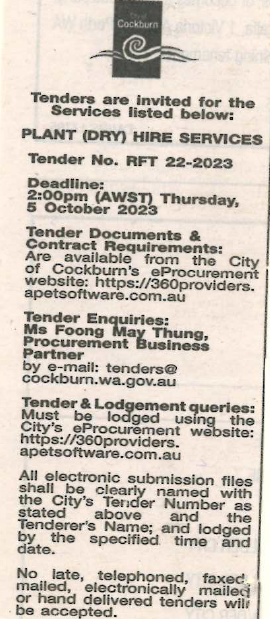 25 January 2024Copy of Statewide Notice:Date of Council Meeting:Copy of Statewide Notice:Name of Successful Tenderer(s):ALLWEST PLANT HIRE AUSTRALIA PTY LTD Amount of Successful Tender(s): (ex GST)$309,840 for a period of two (2) years